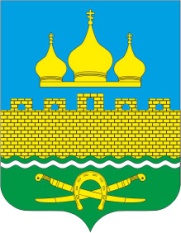 РОССИЙСКАЯ ФЕДЕРАЦИЯРОСТОВСКАЯ ОБЛАСТЬ  НЕКЛИНОВСКИЙ РАЙОНМУНИЦИПАЛЬНОЕ ОБРАЗОВАНИЕ «ТРОИЦКОЕ СЕЛЬСКОЕ ПОСЕЛЕНИЕ»АДМИНИСТРАЦИЯ ТРОИЦКОГО СЕЛЬСКОГО ПОСЕЛЕНИЯРАСПОРЯЖЕНИЕ«_08_» июля 2021 г.                                                              №_116_с. ТроицкоеОб утверждении состава и порядка работы межведомственной группы по контролю за выжиганием сухой травянистой растительности на территории   Троицкого    сельского поселения. В соответствии с Федеральным законом от 21.12.1994 № 69-ФЗ «О пожарной безопасности», постановлением Правительства Российской Федерации от 25 апреля 2012 года № 390 «О противопожарном режиме», постановлением Администрации Троицкого сельского поселения 29.04.19 № 56 «Об установлении особого противопожарного режима на территории Троицкого сельского поселения Неклиновского района Ростовской области»,Администрация Троицкого сельского поселения:1. Утвердить состав  (приложение №1) и порядок работы (приложение №2) межведомственной группы по контролю за выжиганием сухой травянистой растительности на территории Троицкого   сельского поселения.2. Считать утратившим силу распоряжение Администрации Троицкого сельского поселения от 02 апреля 2021г.№62  «Об утверждении состава и порядка работы межведомственной группы по контролю за выжиганием сухой травянистой растительности на территории Троицкого сельского поселения.»3. Контроль за выполнением настоящего распоряжения оставляю за собой.4.Разместить данное распоряжение на официальном сайте Администрации   сельского поселения в информационно-телекоммуникационной сети «Интернет» Глава Администрации Троицкого сельского поселения                                               О.Н. ГуринаПриложение №1                                                                                            к распоряжению АдминистрацииТроицкого с/пот «_08_» июля 2021 г. №_116_Составмежведомственной группы по контролю за выжиганиемсухой травянистой растительности на территории  Троицкого сельского поселенияСтращенко А.А.                -             специалист Администрации Троицкого с/пКатраев Д.А.                        -            участковый уполномоченный полиции (по согласованию)Усачев И.В.                         -                           командир ОПС Троицкого с/пУльянова Л.Н.                     -                           ОПС на территории ст. КошкиноВильготская В.В                 -                           ОПС на территории с. КошкиноЕфименко М.И.                    -       ОПС на территории п.ФедосеевкаЕрошенко О.В.                     -     ОПС на территории п.ЛуначарскийХолодняк Д.С.                     -                                       ДНД Троицкого с/п Димитренко Н.В.                 -                                      ДНД Троицкого с/п Приложение №2                             к распоряжению АдминистрацииТроицкого с/пот «_08__» июля  2021 г. №_116__Порядокработы межведомственной группы по контролю за выжиганием  сухой травянистой растительности на территории  Троицкого  сельского поселенияПорядок работы межведомственной группы по контролю за выжиганием сухой травянистой растительности на территории   сельского поселения разработан в целях организации и осуществления контроля за соблюдением требований Правил противопожарного режима в Российской Федерации, утверждённых Постановлением Правительства Российской Федерации от 25 апреля 2012 г. № 390 (далее – Правила) и Правил пожарной безопасности в лесах, утвержденных постановлением Правительства Российской Федерации от 30 июня 2007 г. № 417 «Об утверждении Правил пожарной безопасности в лесах» (далее – Правила), а также принятия мер по пресечению нарушений в установленном порядке и утверждается решением комиссии по предупреждению и ликвидации чрезвычайных ситуаций и обеспечению пожарной безопасности   сельского поселения.Межведомственная группа при осуществлении контроля за выжиганием сухой травянистой растительности руководствуется требованиями Правил и принимает во внимание, что:1.  Запрещается:выжигание сухой травянистой растительности, стерни, пожнивных остатков на землях сельскохозяйственного назначения и землях запаса, разведение костров на полях (использование открытого огня и разведение костров на землях сельскохозяйственного назначения и землях запаса могут производиться при условии соблюдения требований пожарной безопасности, установленных настоящими Правилами, а также нормативными правовыми актами Министерства Российской Федерации по делам гражданской обороны, чрезвычайным ситуациям и ликвидации последствий стихийных бедствий, принятыми по согласованию с Министерством природных ресурсов и экологии Российской Федерации и Министерством сельского хозяйства Российской Федерации);выжигать сухую травянистую растительность, разводить костры, сжигать хворост, порубочные остатки и горючие материалы, а также оставлять сухостойные деревья и кустарники в полосах отвода автомобильных дорог   и продуктопроводов;использовать противопожарные расстояния между зданиями, сооружениями и строениями для складирования материалов, оборудования и тары, для стоянки транспорта и строительства (установки) зданий и сооружений, для разведения костров и сжигания отходов и тары;сжигание отходов и тары в местах, находящихся на расстоянии менее 50 метров от объектов;на территории поселений, а также на расстоянии менее 100 метров от лесных массивов запускать неуправляемые изделия из горючих материалов, принцип подъема которых на высоту основан на нагревании воздуха внутри конструкции с помощью открытого огня;использовать территории противопожарных расстояний от объектов и сооружений различного назначения до лесничеств (лесопарков), мест разработки под строительство различных сооружений и подсобных строений, а также для складирования горючих материалов, мусора, отходов древесных, строительных и других горючих материалов.2. Выжигание сухой травянистой растительности на земельных участках   населенных пунктов, землях промышленности, энергетики, транспорта, связи, радиовещания, телевидения, информатики  и землях иного специального назначения  ЗАПРЕЩАЕТСЯ!3.  Межведомственная группа ежесуточно выполняет следующие задачи:оперативный контроль территорий поселений за выжиганием сухой травянистой растительности;принятие мер по выявлению и пресечению нарушений требований пожарной безопасности в рамках компетенции и в соответствии с требованиями административного законодательства РФ;сообщение в пожарную охрану о фактах природных пожаров и выжигании травянистой растительности в целях организации их тушения;внесение в комиссию по предупреждению и ликвидации чрезвычайных ситуаций и органы местного самоуправления предложений об усилении мер пожарной безопасности.Интенсивность и объем проводимых выездов группы определяется исходя из складывающейся оперативной обстановки с пожарами и палами травы на обслуживаемой территории а также природно-климатических и погодных условий при этом:при регистрации палов травянистой растительности на территории соответствующего муниципального района выезды группы производятся в безусловном порядке;Выезды межведомственных групп осуществляются на имеющемся в наличии служебном автотранспорте по согласованию.